INITIATE PHASE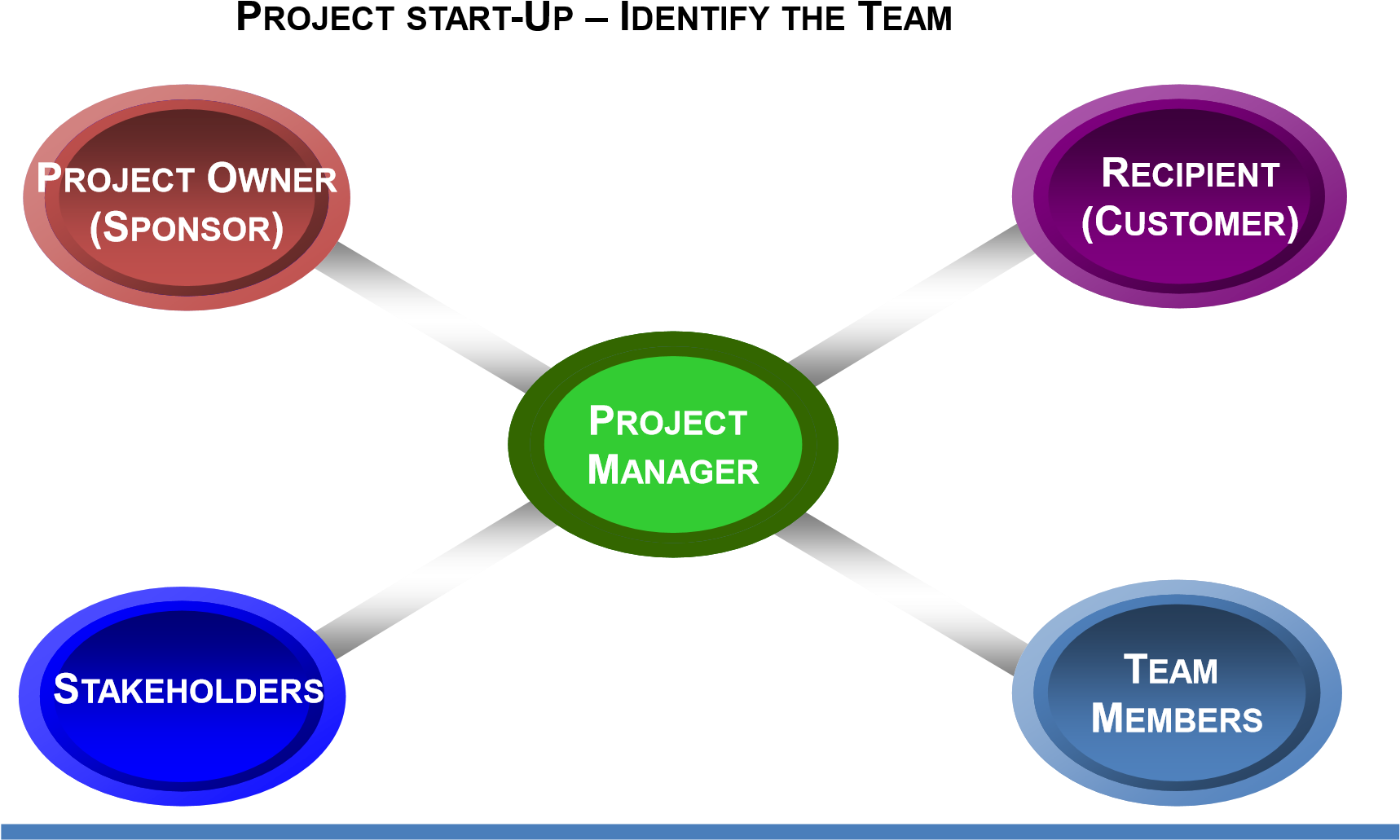      PROJECT CHARTER TEMPLATE138RISK MANAGEMENT PLANNINGQuestions to Ponder:  What are their Probabilities and their Impacts?Are the Customer Requirements well understood?Are costs and time estimate detailed or top down?How likely is the Project Scope to change?Will Resources be dedicated to the project or on part time basis?Will Key Resources be reassigned or lost to the project?Will deadlines be pushed out by the customer or others?Will the customer be responsive and meet key milestones?Will we have technical problemsHave we addressed the effects of single-point estimates and path convergence?139INITIATE PHASE – PLANNING A PROJECT KICK-OFF MEETINGPLAN PROJECTWORK BREAKDOWN STRUCTURE TEMPLATE141          PLAN PROJECT TEMPLATE142EXECUTE PROJECT       STATUS REPORTING TEMPLATE143CHANGE CONTROL REQUESTTEMPLATE - SAMPLEPROJECT NAMEPROJECT SPONSORPROJECT MANAGERCUSTOMERPROJECT STAKEHOLDERSSTAKEHOLDER(S) RESPONSIBILITIESBUSINESS OBJECTIVESPROJECT OBJECTIVES (SMART)DELIVERABLESPROJECT COMPLETION DATEBUDGETASSUMPTIONSLINKAGE TO STRATEGIC OBJECTIVESAGREEMENT LINE	PROJECT SPONSORPROJECT MANAGERDOCUMENT PREPARATION FORMATIONDOCUMENT PREPARATION FORMATIONPROJECT NAMEPROJECT MANAGERPROJECT MANAGERDATE PREPAREDSPONSOR INFORMATIONSPONSORCONTACT INFORMATIONCONTACT INFORMATIONATTENDEESNAMEE-MAIL ADDRESSE-MAIL ADDRESS(B) PROJECT TASK WORKSHEET ____________      ASSIGNED PERSON __________(B) PROJECT TASK WORKSHEET ____________      ASSIGNED PERSON __________(B) PROJECT TASK WORKSHEET ____________      ASSIGNED PERSON __________(B) PROJECT TASK WORKSHEET ____________      ASSIGNED PERSON __________(B) PROJECT TASK WORKSHEET ____________      ASSIGNED PERSON __________(B) PROJECT TASK WORKSHEET ____________      ASSIGNED PERSON __________(B) PROJECT TASK WORKSHEET ____________      ASSIGNED PERSON __________(B) PROJECT TASK WORKSHEET ____________      ASSIGNED PERSON __________Task  Subtasks  ActivitiesTime  Estimate  Deliverables  Costs    CommentsPROJECT SCHEDULE AND MAJOR MILESTONESPROJECT SCHEDULE AND MAJOR MILESTONESPROJECT SCHEDULE AND MAJOR MILESTONES(A)(A)(A)Tasks and Milestones	Baseline       Date  Tasks and Milestones	Baseline       Date  Tasks and Milestones	Baseline       Date    Cost	Owner         Completion Date  Cost	Owner         Completion Date  Cost	Owner         Completion Date1.01.11.21.2.1 (Milestone)1.2.2 (Milestone)2.02.1 (Milestone)3.03.1 (Milestone)3.2 (Milestone)4.04.1 (Milestone)4.24.2.1 (Milestone)4.2.2 (Milestone)